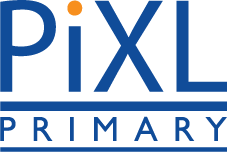 Year 6 – Problem typesLogic PuzzlesCommissioned by The PiXL Club Ltd.October 2019© Copyright The PiXL Club Limited, 2019Puzzle 2Y5-6 Problem types - logic puzzles1. Use the clues to work out the ages of each of these teachers.  Neither of the male teachers’ ages is a square number.   Miss Frost is neither the oldest nor the youngest.Mr Smith and Miss Morgan are older than Miss Frost.  Miss Crawley is not aged 36.2425364349Miss MorganMr SmithMiss CrawleyMr GarlandMiss Frost